INDUSTRIALIZATION AND ECONOMIC DEVELOPMENT MODULE OVERVIEW INDUSTRIALIZATION AND ECONOMIC DEVELOPMENT SOURCESD A Y   1Based on a 60-minute classLesson Question: What are economic sectors and the factors that affect their development?
OVERVIEWStudents will learn to identify the different economic sectors and relate them to the economic development of the Korean peninsula through structured source analysis of selected images, short readings, data charts, and maps of population and resource locations in South Korea. This activity is designed to help students learn the essential knowledge of the five economic sectors and to apply this knowledge as they analyze geospatial data through various sources. Students will use their understanding of the sectors to speculate where different economic sectors would be located in modern-day South Korea. Students will need a prior knowledge of the beginnings of the Industrial Revolution and the spread of industrialization to areas outside of the West to access the opening stages of the activity. Students should finish the activity with a greater understanding of the five economic sectors, how they relate to South Korea’s economic development, and how resource locations in Korea play an integral role in the locations of South Korea’s different economic sector zones.Materials needed For Day 1:Day 1 HandoutsDay 1 Preparation Homework Activity - these will need to be distributed to students to complete as homework prior to the Day 1 Lesson Plan (1 per student)Day 1 Student Handout (1 per student)Economic Sectors Definition Cards - these will need to be cut out in advance (1 per team)Economic Sector Cards - these will need to be cut out in advance (1 per team)Economic Sectors Image Cards - these will need to be cut out in advance (1 per team)Economic Sectors Location Cards - these will need to be cut out in advance (1 per team)Economic Sector Location Map Resources (1 per team)South Korea Economic Sector Map (1 per student)SEQUENCE OF INSTRUCTIONCLASS ACTIVITY:  OPTIONAL Homework Debrief              Optional Homework Debrief (5 MINUTES): Industrialization and its Impact on Population ProcessesACTIVITY: Teachers may want to debrief the homework activity to ensure students have a solid understanding of industrialization and the impact it had on population processes. This activity will help teachers gauge the level of understanding and will allow students to demonstrate what they learned from the homework activity on industrialization. 
Activity Procedure:In teams of three to four, each team will share with the class one of the “new things” they noted from watching the Crash Course video as noted on the Day 1 Preparation Homework Activity sheet (2 minutes).Communicate that the teacher will select a team member to share their findings, so all team members need to be prepared to share the team’s conclusions.To encourage students to work through this quickly, set a timer for two minutes to complete their group discussion.For students who may struggle with language or confidence speaking in front of peers, you can provide the following sentence stems to help with structure:One thing that I thought was interesting about the Industrial Revolution was...One thing that I learned about the Industrial Revolution was... Call on randomly selected students to share their responses.Teacher NotesWhile sharing, some groups will realize that they have similar ideas; however, students should be challenged to articulate their ideas by expanding on the original example.CLASS ACTIVITY 1 of 4:  Warm Up / Introduction              WARM UP/INTRODUCTION (15 MINUTES): SCATTERGORIES ACTIVITYACTIVITY 1: Students will identify different jobs in today’s world and attempt to place them into larger categories by playing a Scattergories style game. This activity is designed to get students to begin thinking about the economic roles that people play and how these might fit into the economic sectors.
Activity Procedure:In teams of three to four, students will brainstorm as many different jobs as possible using the Brainstorming Space on their Day 1 Student Handout (two minutes). Explain to students that their team will earn points only for jobs that are unique - meaning that their team is the first one to identify this job. Rotate from team to team asking each to identify one of the jobs that they have listed. Write the profession on the board or a large piece of paper. Teams may want to be strategic in which jobs they share first, as more common jobs are likely to be on multiple teams’ lists, and therefore be more likely to earn points earlier in the game. Remind the teams that once a profession has been used it can no longer be used and will not count in earning points. Once all of the jobs have been identified, declare the team with the most points (unique jobs listed) the winner.Teams place the posted jobs into four categories to force students to find commonalities. Have the students put similar jobs together and then create a title or description that would fit all of those jobs.Students can organize their jobs using the Job Category boxes (Day 1 Student Handout). The teacher should help guide student teams as needed. After the teams have categorized the jobs, have them share their categories and the jobs they placed into each category. Encourage the teams to debate the merits of each category and come to a consensus on the four “best” categories.Teacher NotesStudents may struggle in creating categories for sorting the jobs by thinking too narrowly. If necessary, provide guidance as you walk around observing the teams by suggesting groupings that fit a wide variety of jobs but fall under the same type of work. An example could be factory jobs or restaurant jobs. This will help students understand the basic ideas of the economic sectors we will be discussing in the next activity. 
 Teaching Tip  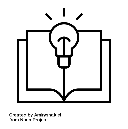 Creating a competition among teams will often incentivize students to be more engaged in the activity. Consider offering up a “reward” to the team that earns the most points by identifying the largest number of unique jobs. Also, using the word “team” instead of group will often foster a sense of camaraderie and encourage participation from all members of the team. Adding a timed element also helps students produce without overthinking.Name: ______________________________________________ Period: ________________Crash Course: The Industrial RevolutionWatch John Green’s Crash Course video on the Industrial Revolution. Before watching the video, write down at least THREE things you know about the Industrial Revolution. After watching the video, add at least FIVE additional things that you learned AND correct any misconceptions you made in your “What I knew before the video!” section.https://www.youtube.com/watch?v=zhL5DCizj5cThe Global Spread of IndustrializationStudy the map below that shows the global spread of industrialization and answer the questions that follow.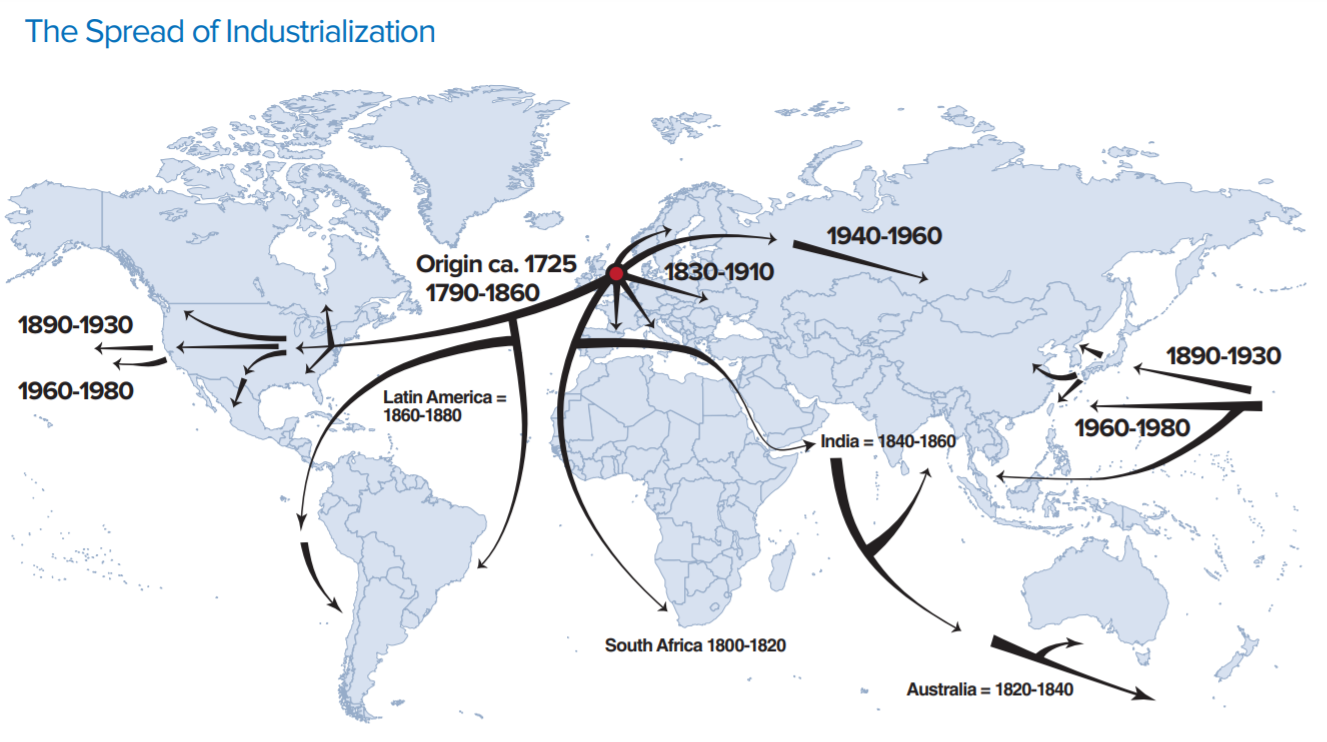 Based on the map showing the global spread of industrialization, what issues might areas outside of the West (the United States and Europe) face in developing their economies?In contrast to the focus of the countries that industrialized first, what economic activities do you think countries that industrialized later would have focused on instead? List several examples below.Name: ______________________________________________ Period: ________________Brainstorming SpaceJob and Profession CategoriesFor each of the jobs listed above, place them into FOUR categories. Create a title for each of your categories that explains how the jobs are connected.
Economic Sectors MatchingMatch the correct definitions, images, and locations for each of the following sectors.Identifying Economic SectorsIdentify which of the 4 Economic Sectors best describes each of the following:Market Gardening* = _______________________________  Economic SectorMcDonald’s = _____________________________________ Economic SectorHospital = ________________________________________ Economic SectorUniversity =  ______________________________________ Economic SectorKIA Motors Plant = _________________________________ Economic Sector*Market Gardening is the farming of fruits and vegetables.Where Would You Find These Economic Sectors?Now that you know and understand the four different economic sectors, let’s see where you think you would find each of these sectors on a map. Indicate where you believe you would find each of these economic activities by labeling it with the numbers one through five on the map below: 
Market Gardening = 1      McDonald’s = 2       Hospitals = 3       Universities = 4        KIA Motors Plants = 5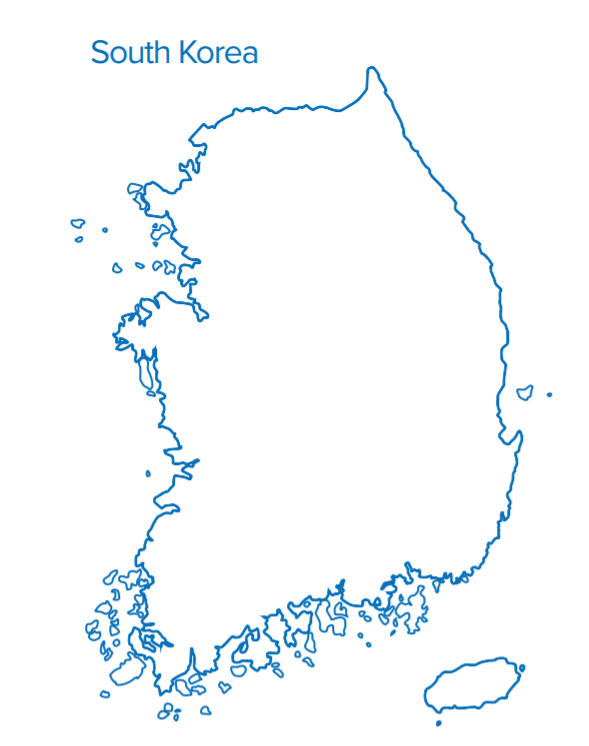 Where Would You Find These Economic Sectors?Explain your reasons for each of the location choices in the boxes below. Your explanations should have specific reasons for your location choice based on what we have learned about the different economic sectors in class today.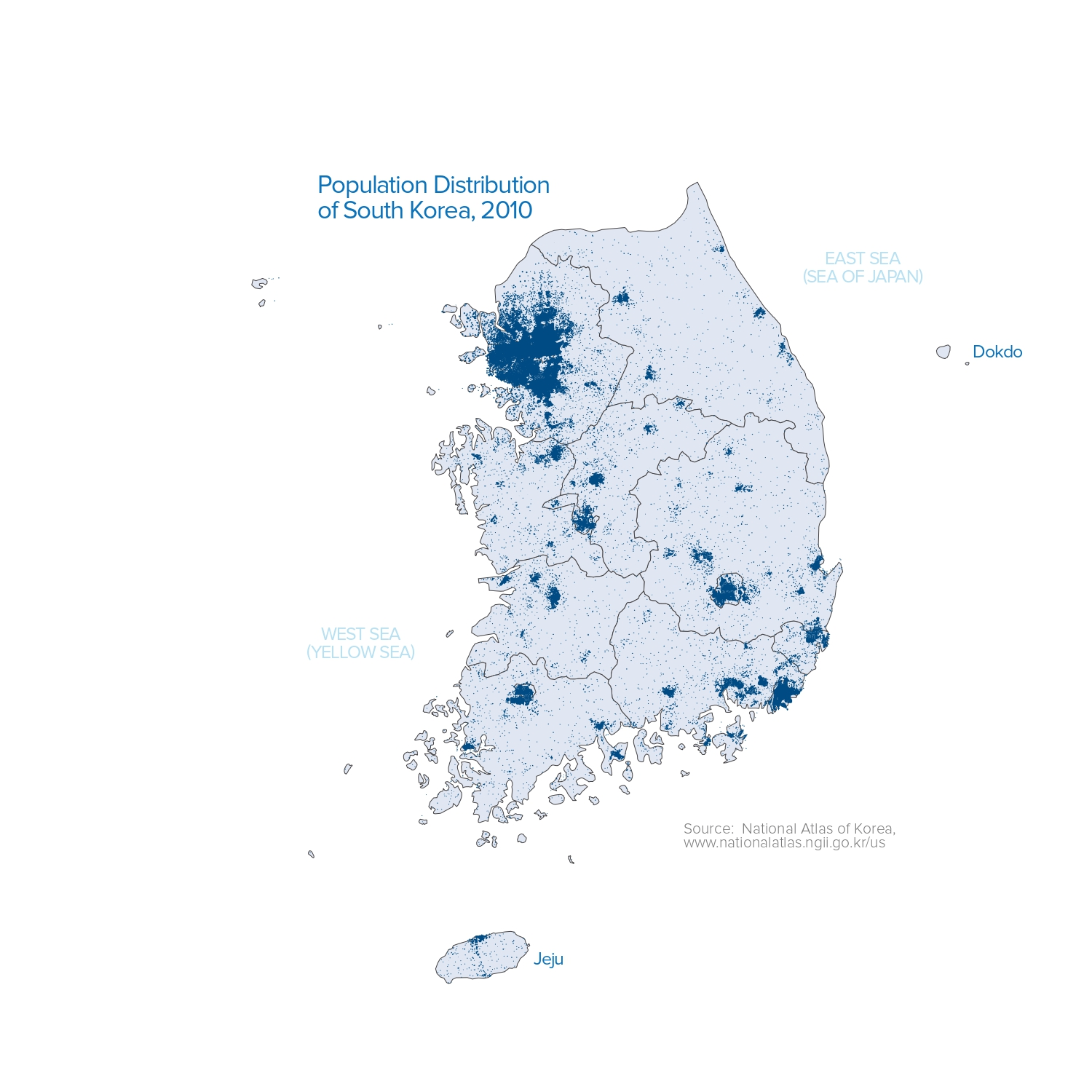 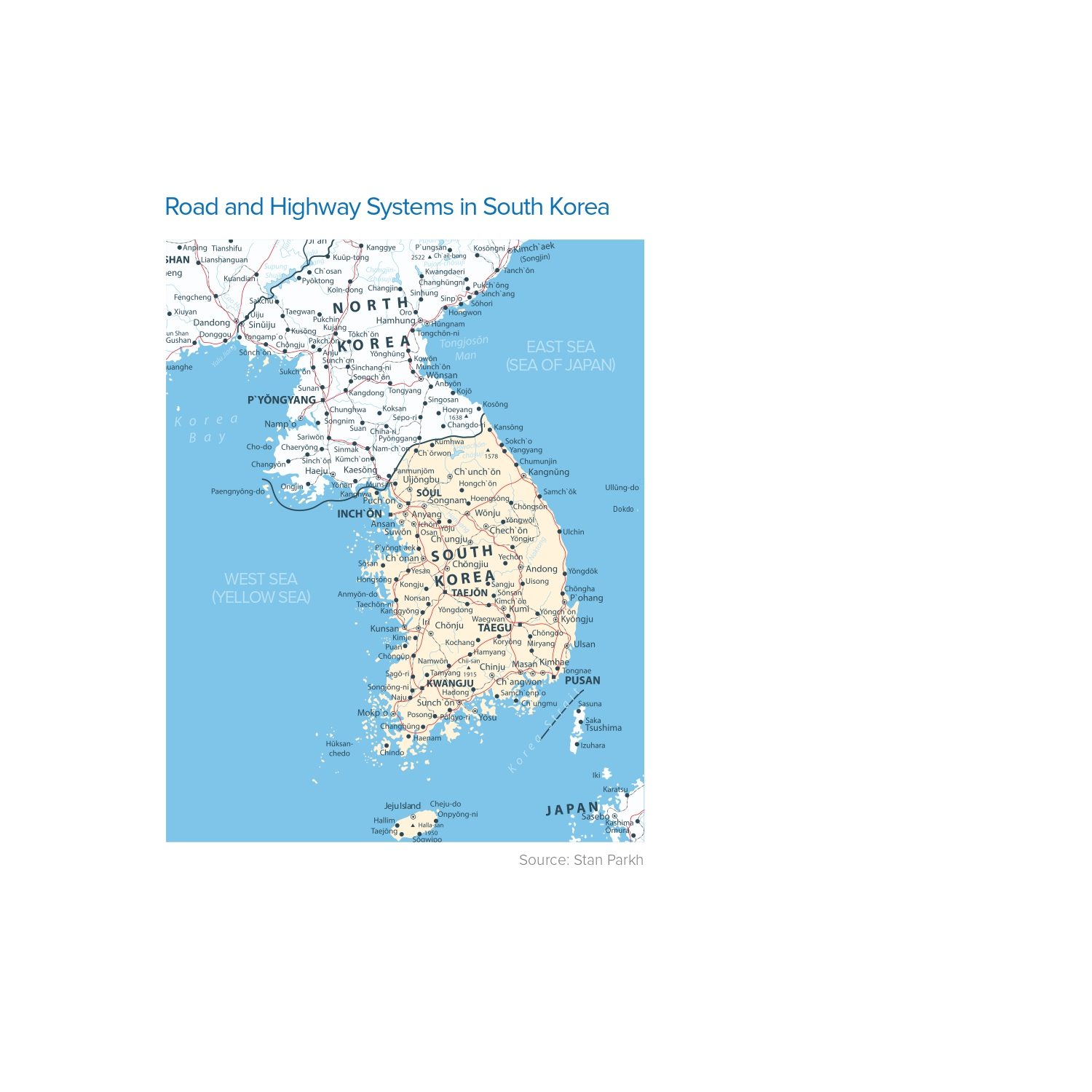 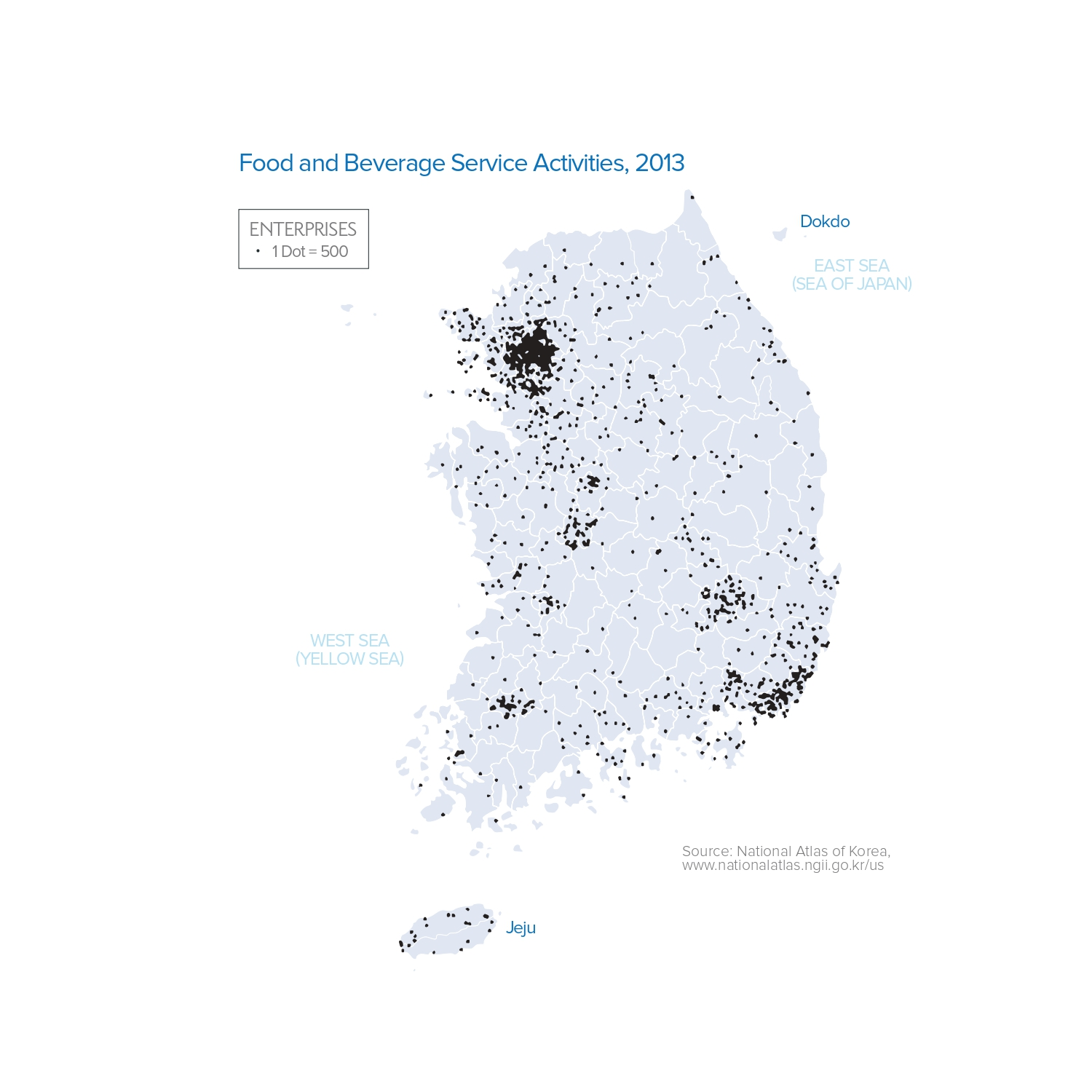 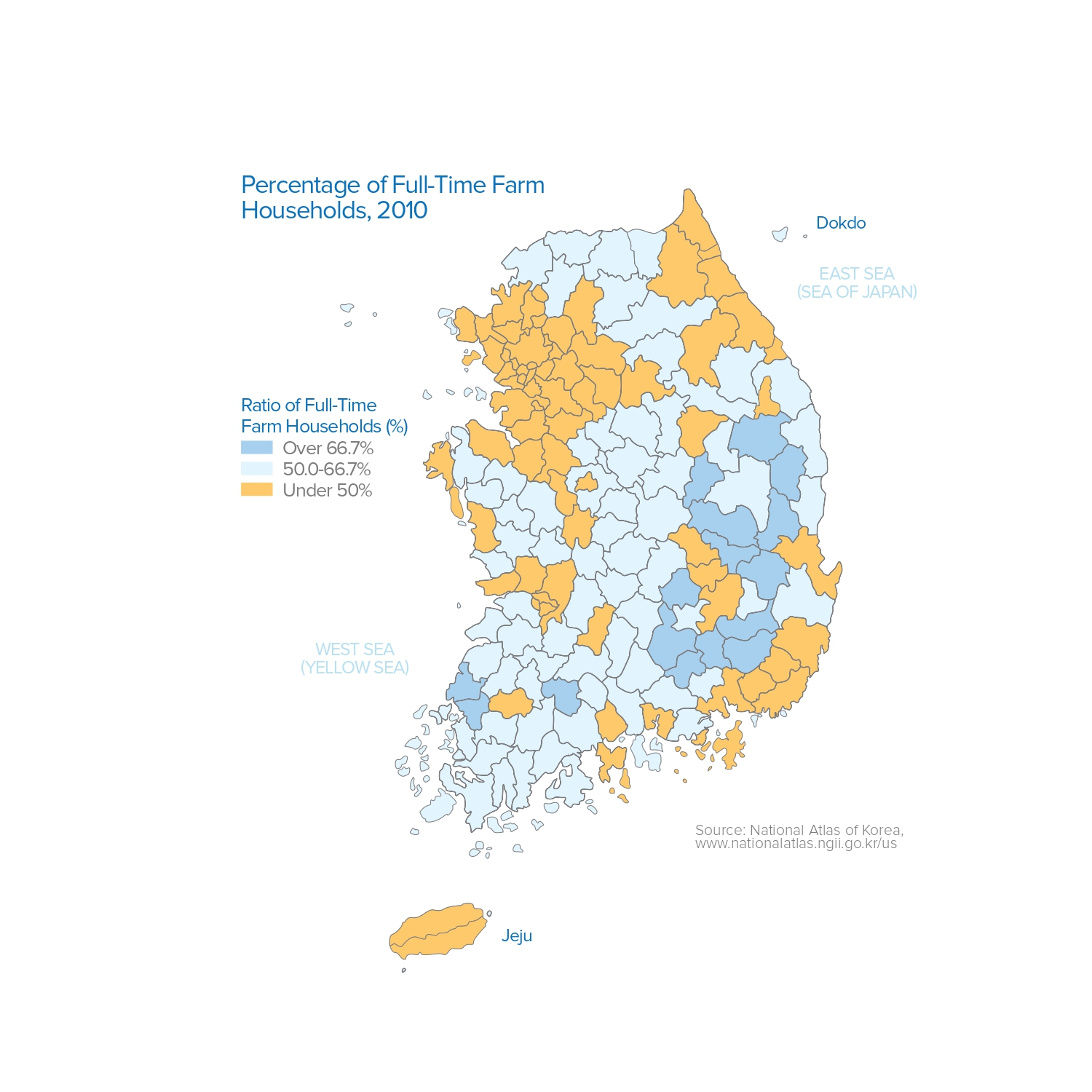 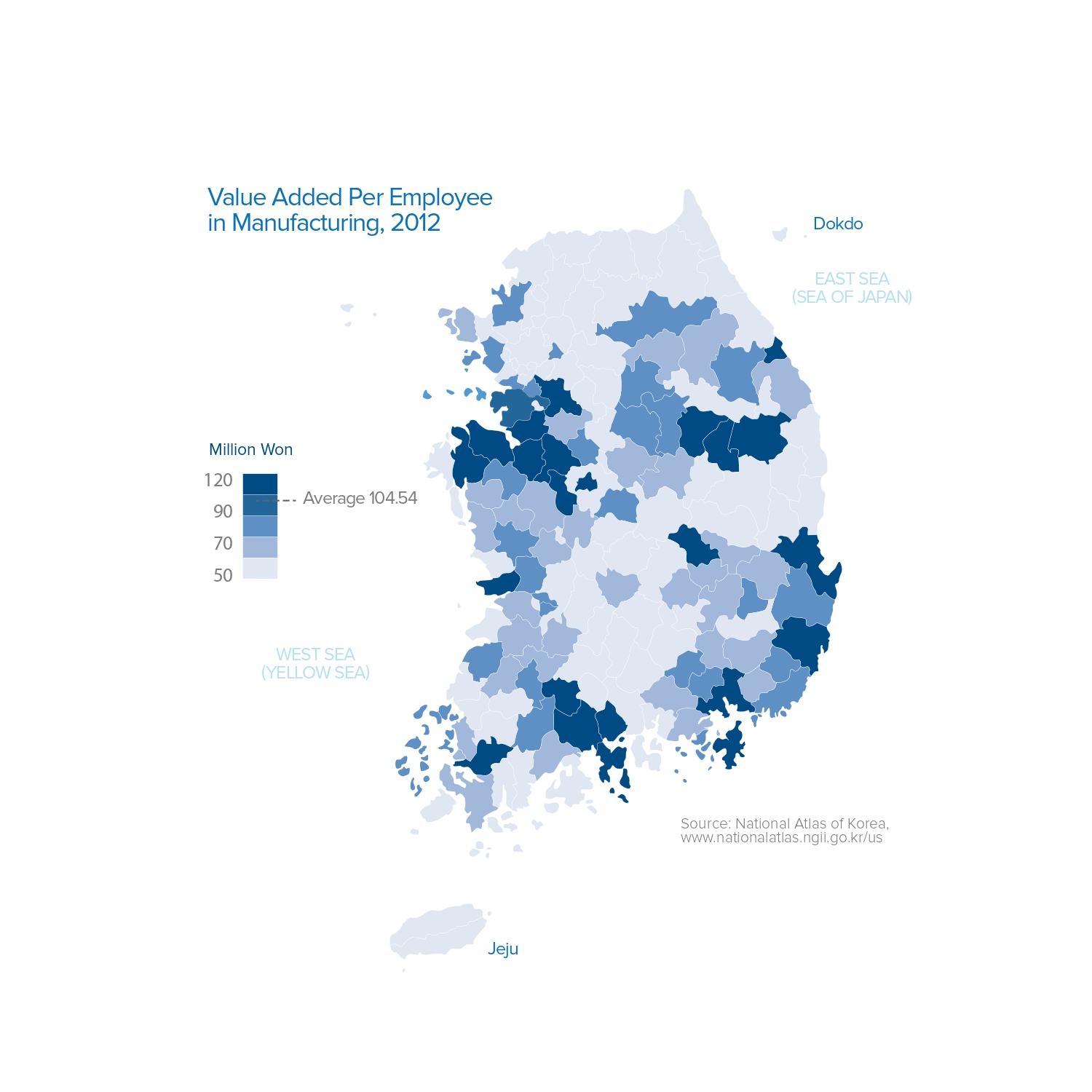 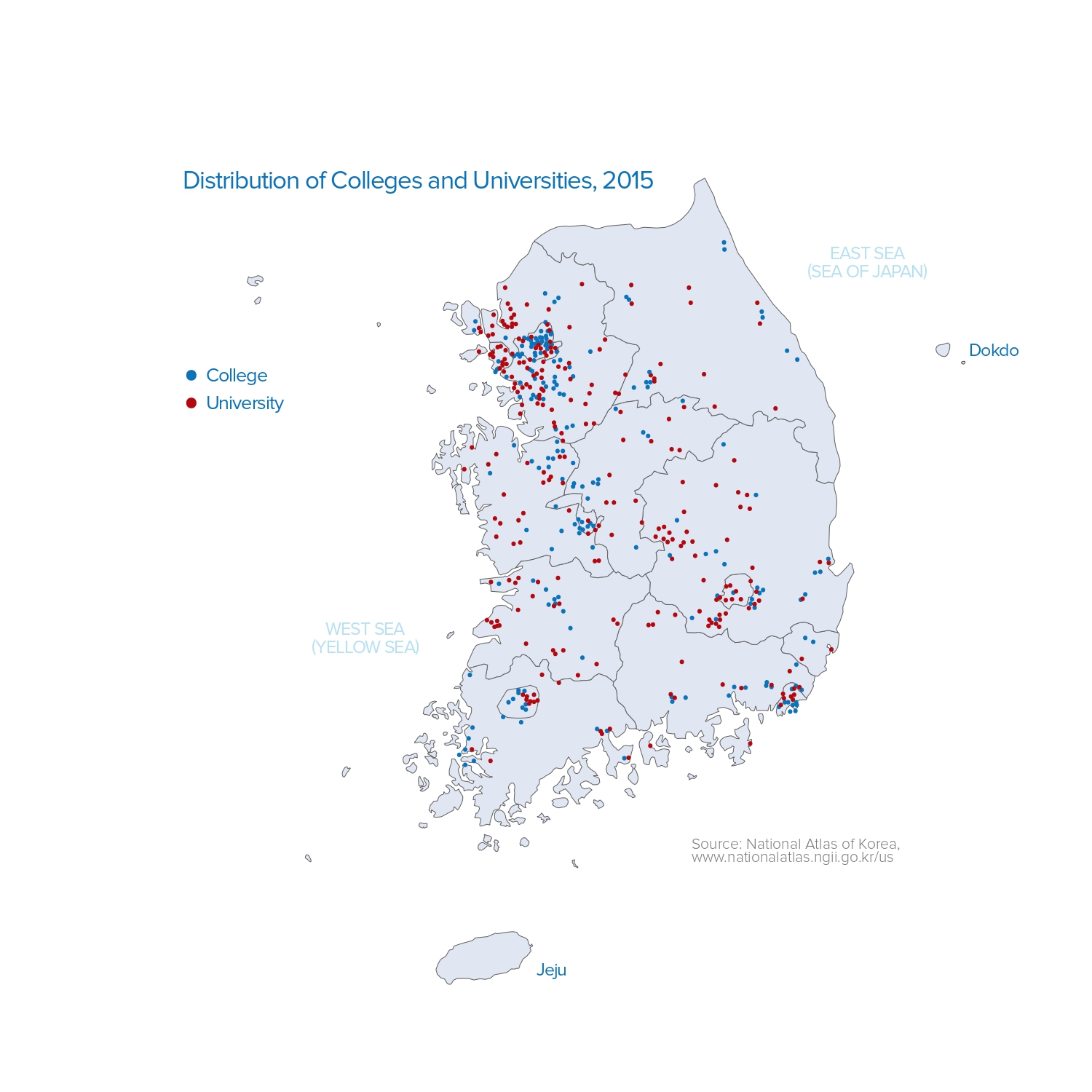 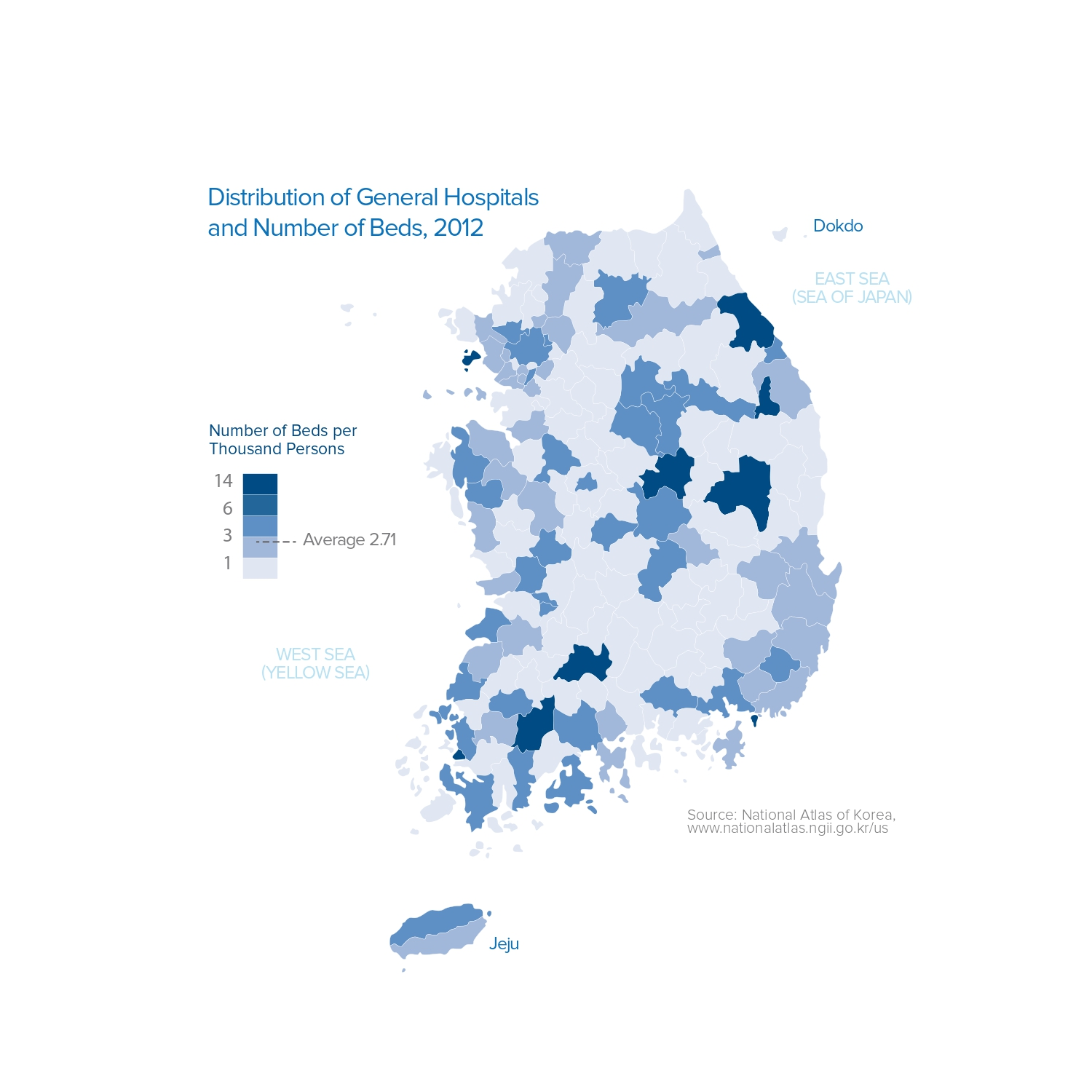 SKILL FOCUS: SPATIAL RELATIONSHIPS, DATA ANALYSIS, SOURCE ANALYSISCONTENT:  ENDURING UNDERSTANDING SPS-7Spatial Relationships:  Describe spatial patterns, networks and explain a likely outcome in a geographic scenario using geographic concepts, processes, models, or theoriesData Analysis: Explain patterns and trends in maps and in quantitative and geospatial data to draw conclusions.Source Analysis:  Analyze and interpret qualitative geographic information represented in maps, images (e.g., satellite, photographs, cartoons), and landscapesIndustrialization, past and present, has facilitated improvements in standards of living, but it has also contributed to geographically uneven development.     Topic 7.1 The Industrial Revolution     Topic 7.2 Economic Sectors and Patterns     Topic 7.3 Measures of DevelopmentDAY 1What are economic sectors and the factors that affect their development?CLASS ACTIVITY: Understanding and Identifying Economic SectorsStudents will work collaboratively to identify and learn the five different economic sectors. Students will then use their new understanding of the economic sectors and examine maps and data sets to predict the locations of different economic sectors within South Korea.AP SKILL ALIGNMENT  Skill Category 2.B  Explain spatial relationships in a specified context or region of the world, using                                  geographic concepts, processes, models, or theories.Skill Category 2.C  Explain a likely outcome in a geographic scenario using geographic concepts,                                  processes, models, or theories.Skill Category 4.D  Compare patterns and trends in sources to draw conclusions.DAY 1What are economic sectors and the factors that affect their development?CLASS ACTIVITY: Understanding and Identifying Economic SectorsStudents will work collaboratively to identify and learn the five different economic sectors. Students will then use their new understanding of the economic sectors and examine maps and data sets to predict the locations of different economic sectors within South Korea.AP SKILL ALIGNMENT  Skill Category 2.B  Explain spatial relationships in a specified context or region of the world, using                                  geographic concepts, processes, models, or theories.Skill Category 2.C  Explain a likely outcome in a geographic scenario using geographic concepts,                                  processes, models, or theories.Skill Category 4.D  Compare patterns and trends in sources to draw conclusions.DAY 1What are economic sectors and the factors that affect their development?CLASS ACTIVITY: Understanding and Identifying Economic SectorsStudents will work collaboratively to identify and learn the five different economic sectors. Students will then use their new understanding of the economic sectors and examine maps and data sets to predict the locations of different economic sectors within South Korea.AP SKILL ALIGNMENT  Skill Category 2.B  Explain spatial relationships in a specified context or region of the world, using                                  geographic concepts, processes, models, or theories.Skill Category 2.C  Explain a likely outcome in a geographic scenario using geographic concepts,                                  processes, models, or theories.Skill Category 4.D  Compare patterns and trends in sources to draw conclusions.DAY 2What are the key measures of development in a country?  DAY 2CLASS ACTIVITY:  Understanding and Identifying Measures of DevelopmentStudents will work collaboratively to define and learn a variety of measures of development. Students will then analyze data sets to identify changes in several measures of development in South Korea over the past 70 years and speculate as to the reasons for those changes.DAY 2AP SKILL ALIGNMENTSkill Category 3.F  Explain possible limitations of the data provided.Skill Category 4.D  Compare patterns and trends in sources to draw conclusions.Skill Category 4.E  Explain how maps, images, and landscapes illustrate or relate to geographic                                  principles, processes, and outcomes.DAY 3CLASS ACTIVITY:  Concept Mapping and AP-Aligned AssessmentStudents will connect vocabulary and concepts via a concept-mapping activity and then demonstrate understanding as they answer one Free Response Question (FRQ) with two stimuli and Multiple Choice Questions (5 MCQs total).

AP-ALIGNED ASSESSMENT:  Free-Response Question (FRQ) and Multiple Choice Questions (MCQs)
DAY 1STIMULUS TYPE        DESCRIPTION        STIMULUS TYPE        DESCRIPTION                                                   Map	The Global Spread of                                  11.  Image    New York Stock Exchange
                    Industrialization	Image	Tractor on a Farm		12.  Map	     Outline Map of South KoreaImage	Textile Manufacturing Equipment	13.  Map	     Population of South Korea (Dot Map)Image	Barbershop			14.  Map	     Road and Highway Systems of South      
                                                                                                                            KoreaImage	Researcher / Scientist		15.  Map	     Food and Beverage Services of South 
						     Korea (Dot Map)Image	Business Leaders			16.  Map	     Percentage of People per Subunit                                                                                                                                                         Engaged in Market Gardening in South                                                                                                                                                 Korea (Choropleth map)Image	Open Mine Site			17.   Map      Percentage of people Engaged in 
						     Manufacturing in South Korea 
						     (Choropleth map).  Image	Manufacturing Plant		18.   Map     Distribution of Colleges and                                                                                                                                  Universities in South KoreaImage	New York Storefronts                               19.   Map     Distribution and Number of HospitalsImage	University Research Facility	                                             in South KoreaDAY 2STIMULUS TYPE                                                           DESCRIPTION                                       .                                                                                                                                                                                            Data Chart			Data Charts of GDP for South Korea from 1960 - 2018Article				South Korea's GDP Surges 31,000-fold since 1953Data Chart			South Korea’s GDP Growth (Annual Percentage) and                                                                                    Annual Change from 1960 - 2018Data Chart			South Korea’s Oil Consumption 1969 - 2018Article				South Korea Relies on Imports to Meet about 98% of its                                                                                 Fossil Fuel ConsumptionData Chart			South Korean Usage of Renewable Energies from 1990 –                                                                                 2015Data Chart			Trends in South Korea’s HDI Component Indices 1980 - 2014Data Chart			South Korea’s HDI TrendsMap				South Korean Regions by Human Development Index in 2017DAY 3 STIMULUS TYPE                                                         DESCRIPTION                                                   Data Chart			South Korea’s Greenhouse Gas Emissions Rising QuicklyImage				Researcher / ScientistImage				Worker in Rice FieldImage				Auto FactoryAP curriculum Framework referenceEnduring Understanding SPS-7Industrialization, past and present, has facilitated improvements in standards of living, but it has also contributed to geographically uneven development.     Topic 7.1 - The Industrial Revolution     Topic 7.2 - Economic Sectors and PatternHuman Geography Skills: 

Spatial Relationships:  Describe spatial patterns, networks and explain a likely outcome in a geographic scenario using geographic concepts, processes, models, or theories.

     Skill Category 2.B  Explain spatial relationships in a specified context or region of the world, using geographic concepts,    
                                      processes, models, or theories.
     Skill Category 2.C  Explain a likely outcome in a geographic scenario using geographic concepts, processes, models, or 
                                      theories.

Source Analysis:  Analyze and interpret qualitative geographic information represented in maps, images (e.g., satellite, photographs, cartoons), and landscapes.     Skill Category 4.D  Compare patterns and trends in sources to draw conclusions.HOMEWORK OVERVIEW                  HOMEWORK - CLASS PREPARATION - (30 MINUTES):  

To ensure students have a basic knowledge and understanding of the Industrial Revolution and to provide background knowledge, students will watch the John Green Crash Course on the Industrial Revolution. The video is a brief and entertaining overview of how the Industrial Revolution occurred and how industrialization impacted the world. Prior to watching the video, students will write down three facts that they know about the Industrial Revolution in the left column on the Day 1 Preparation Homework Activity sheet.Students will watch the Crash Course video which can be found here (https://www.youtube.com/watch?v=zhL5DCizj5c). Students will then add at least five new things they learned in the right column. Students will examine the map showing the global spread of industrialization found on the back of the Day 1 Preparation Homework Activity sheet. Students will answer two questions related to areas of the world that industrialized after the West.Teacher NotesWhile the John Green video provides a great overview of industrialization, he speaks quickly and it is often hard for students to catch all of the important concepts he discusses. It is beneficial to slow down the playback on the video and turn on the closed captioning feature when watching the video. Encouraging students to pause the video as they are working through the handout can also be helpful. An alternative to homework, is to have students watch the John Green Crash Course video in class.
CLASS ACTIVITY PART 2 of 4: Identifying and Explaining the Five Economic SectorsCLASS ACTIVITY (15 MINUTES): ECONOMIC SECTOR DEFINITIONS 

ACTIVITY 2: Building off the categories students created in Activity 1, students will now begin to create an understanding of the five economic sectors and their definitions.

Activity Procedure:Students will remain in teams and be provided with a set of Economic sector names, images, definitions, and locations (Economic Sector Definition Cards, Economic Sector Cards, Economic Sector Image Cards, and Economic Sector Location Cards). Provide each team with an envelope containing the cards. Students match the name, image, definition, and location for each of the economic sectors using the provided cards (5-10 minutes). The teacher should walk around the room and help struggling teams. Teacher can debrief correct answers with the class. Students will write a quick definition, description of the image, and information about  the location on their Day 1 Student Handout (page 2).Students go back to the jobs list they created in Activity 1. Working individually, students assign each job an Economic Sector category using the following numbers (3 minutes):Primary Sector = 1Secondary Sector = 2Tertiary Sector = 3Quaternary and Quinary Sector = 4/5 Students compare their answers with their team members to see if they agree on which jobs correspond to which economic sectors. Call on students from various groups to share their responses (2 minutes).Teacher NotesAlthough several textbooks and resources will separate out Quaternary and Quinary Sectors and provide definitions for each of these terms, those definitions vary widely from source to source and do not have universal agreement. For the purposes of teaching the skills and knowledge necessary for AP Human Geography, students must simply understand that the Tertiary Sector consists of lower-level services where workers do not require a great deal of advanced training or education, while Quaternary and Quinary Sectors consist of higher-level services where workers tend to need significant training and often require specialized education. The idea of Quaternary and Quinary sectors emerged out of the wide variance in what were originally all classified as Tertiary (Service) Sector jobs. For the purposes of this activity, we have purposely combined Quaternary and Quinary in an attempt to make these concepts easier to understand.Prior to the activity, teachers will need to cut out all of the Economic Sectors Definition Cards, Economic Sectors Cards, Economic Sectors Images Cards, and Economic Sectors Locations Cards, shuffle all of these cards together, and place them in an envelope for each group. This will require each group to sort through all of the terms, images, and definitions when trying to find matches. For the Quaternary and Quinary Sectors, there will be a total of TWO Economic Sector Image Cards and TWO Economic Sector Locations Cards.
Teaching Tip     Requiring students to justify their reasoning for the matches they created will encourage them to think through the choices they have made and create arguments supporting the connection between each definition, image, and location. Since this is a key element required of students on the AP exam, practicing this skill often will lead to greater success.CLASS ACTIVITY PART 3 of 4: Determining the Locations of Economic Sectors CLASS ACTIVITY (15 MINUTES): determining the locations economic Activities and SectorsACTIVITY 3: Students will use their knowledge of the economic sectors from activity 2 to help them make informed guesses as to the locations of different economic sectors by examining a variety of different maps.Activity Procedure:Students remain in their previous teams of three to four people.Working individually, students complete the Identifying Economic Sectors section of the Day 1 Student Handout (page 3). Students should be able to complete this activity quickly as they will have just worked with similar examples in Class Activity Part 2 (1-2 minutes).Students share their answers within their teams. Call on teams to share out their answers and correct any mistakes for the entire class (1-2 minutes).Provide teams with Economic Sector Location Resources Map #1 and Map #2. Teams review the maps and discuss what information the map shows and how that could help them in deciding where the different economic activities are located.Teams work together to decide where they believe the economic activities (Market Gardening, McDonald’s, Hospital, University, KIA Motors Plant) would occur. They should label these individually on the blank map in the Day 1 Student Handout (page 3). Teams should use the Economic Sector Location Map Resources to help them determine these locations (10 minutes).  The term Market Gardening refers to the farming of fruits and vegetables.Students will explain their reasoning for location choices on their Day 1 Student Handout (page 3). 
Teacher NotesEven though students are working as a team to find the location of the economic activities and to develop a rationale for that location, individual students are still responsible for noting the locations on their map and completing the Reasons for Location on the Map section of their handout.Since Industrial and Economic Development Patterns and Processes is the last unit covered in the course description, Class Activity Part 3 gives an opportunity to make connections back to previous units.  For example, the location of many of these activities will correspond to Central Place Theory.   Higher order services such as hospitals and universities will be located in areas with large populations, while McDonald’s are more likely to be found all over the country (despite being more prevalent in the more densely populated areas).   In addition, infrastructure such as roads, railways, and ports will impact the location of activities such as the KIA Motors plant. Students can also connect market gardening to location decisions. A useful model is the von Thünen model, which states that agricultural land use is defined by a relationship between the cost of the land and the cost of transporting agricultural products to market. Von Thünen's model predicts that people will organize their systems of land use into four concentric circles, radiating outwards from the city (where the markets are located and agricultural products are actually sold). Each zone has a different character, based on the cost of land and the cost of getting the products to the city. CLASS ACTIVITY PART 4 of 4: Check for Understanding  CLASS ACTIVITY (15 MINUTES): Comparing the ideal locations of economic sectors with realityExit Ticket: Students will compare actual locations of economic sectors in South Korea with the ideal economic sector locations they chose in activity 3. Students will conclude by writing a brief analysis of the factors impacting the location of economic sectors. Activity Procedure:Give each team a copy of the Economic Sector Location Key Maps #1 through #5 showing the actual locations of the economic activities found in Class Activity Part 3.  Each team will compare the Key Maps to where they located the activities.Individually, students choose one of the economic activities (Market Gardening, McDonald’s, Hospital, University, and KIA Motors Plant) and answer the following prompt:Evaluate the accuracy of your locations and note potential reasons for your accuracy or inaccuracy.Prompt students to consider the following as they write:Evaluate the accuracy of your economic activity locations. If you were correct, what factors helped you to identify the correct locations?If you were incorrect, what factors did you not consider and/or what factors led to the incorrect location?Collect this paragraph or short answer as an exit ticket as students leave the class.Day 1 Preparation Homework Activity What I knew before the video!New things that I learned about the Industrial Revolution by watching the Crash Course video!1.2. 2.3.2.4.3.5.Additional Info:Additional Info:Day 1 Preparation Homework Activity - ContinuedEconomic Sectors Definition CardsExtract, process, produce, and package raw materials and basic foods from the earth Manufacture, process, and construct finished goods by transforming raw materialsServices for the general population and businesses to acquire and use finished goodsKnowledge and skill for complex processing and handling of information and high-level economic and social decision makingEconomic Sectors Definition Cards Teacher Answer KeyPRIMARY SECTOR Extract, process, produce, and package raw materials and basic foods from the earth SECONDARY SECTORManufacture, process, and construct finished goods by transforming raw materialsPRIMARY SECTOR Extract, process, produce, and package raw materials and basic foods from the earth SECONDARY SECTORManufacture, process, and construct finished goods by transforming raw materialsTERTIARY SECTORServices for the general population and businesses to acquire and use finished goodsQUATERNARY andQUINARY SECTORSKnowledge and skill for complex processing and handling of information and high-level economic and social decision makingTERTIARY SECTORServices for the general population and businesses to acquire and use finished goodsQUATERNARY andQUINARY SECTORSKnowledge and skill for complex processing and handling of information and high-level economic and social decision makingEconomic Sectors CardsPrimary
SectorSecondary
SectorTertiary
SectorQuaternaryand Quinary SectorsEconomic Sectors Image Cards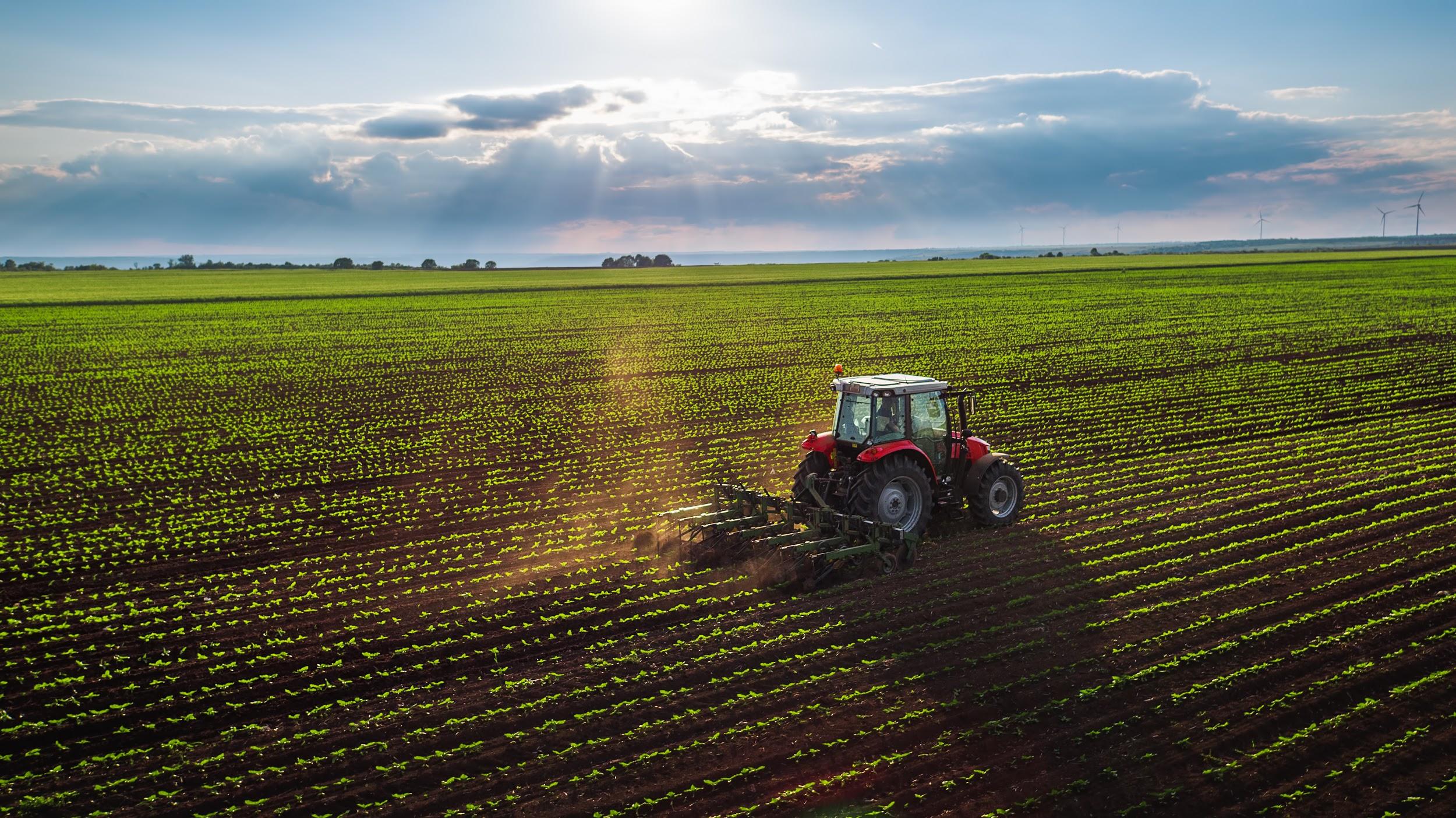 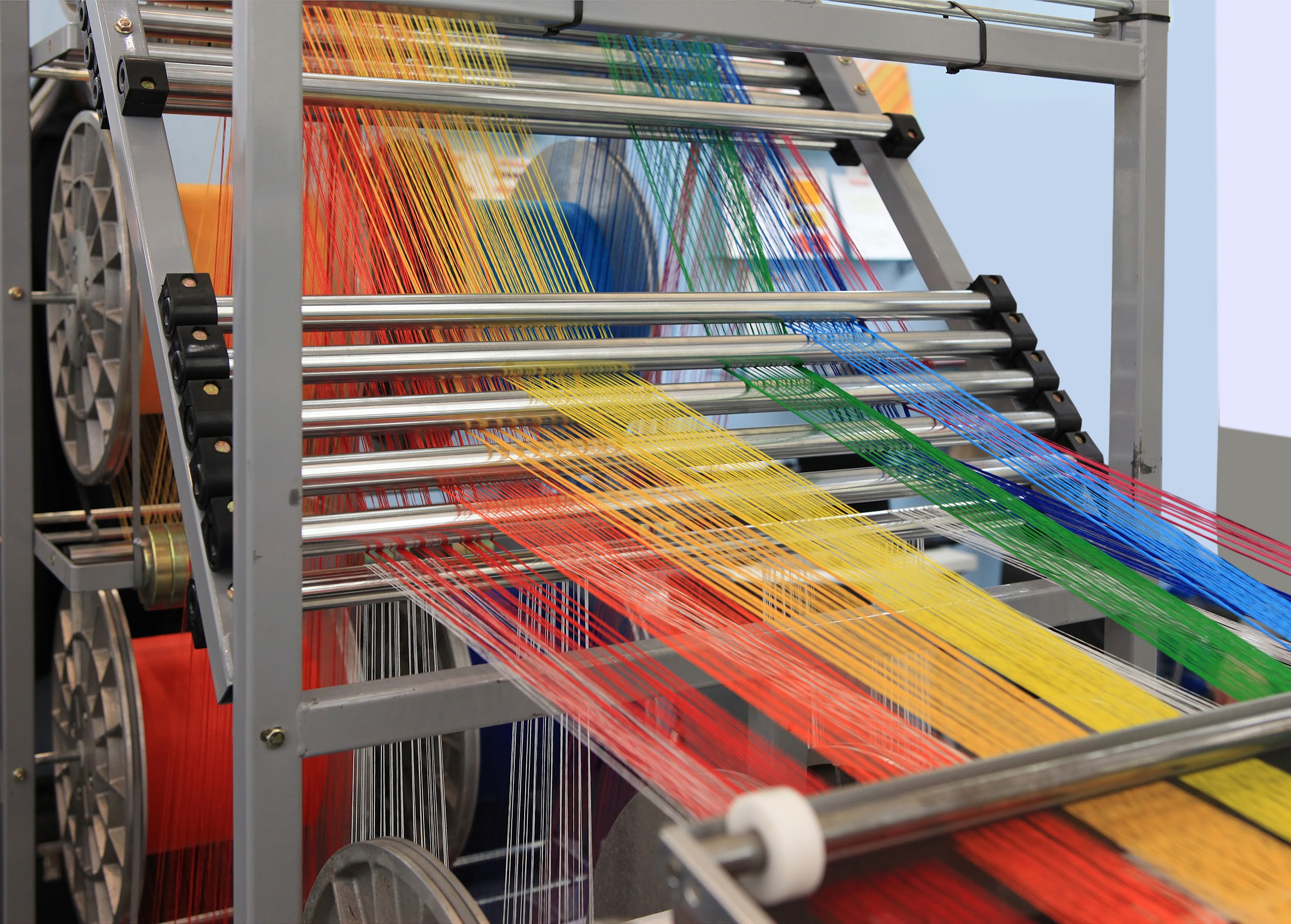 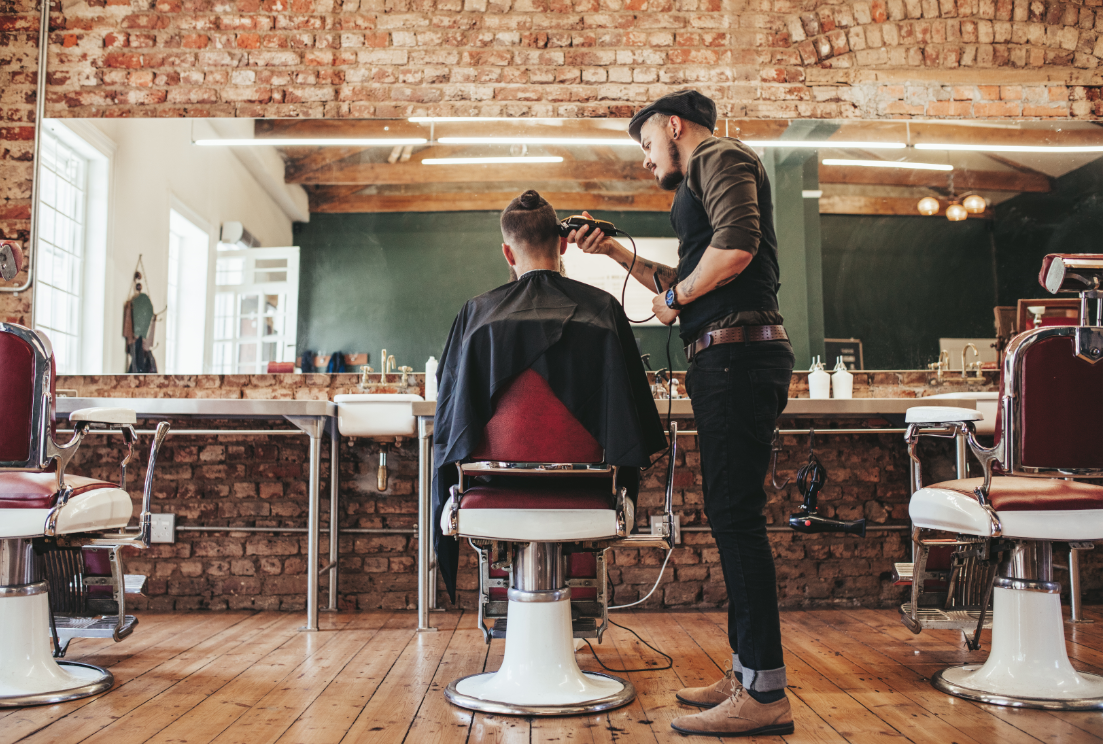 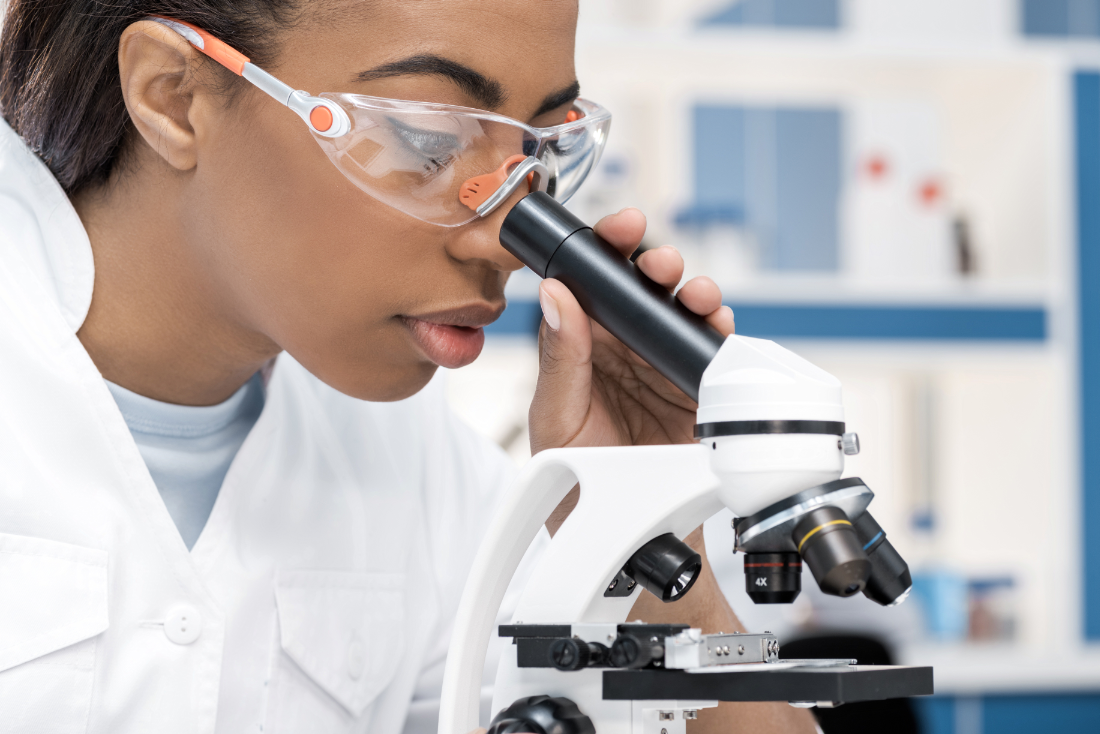 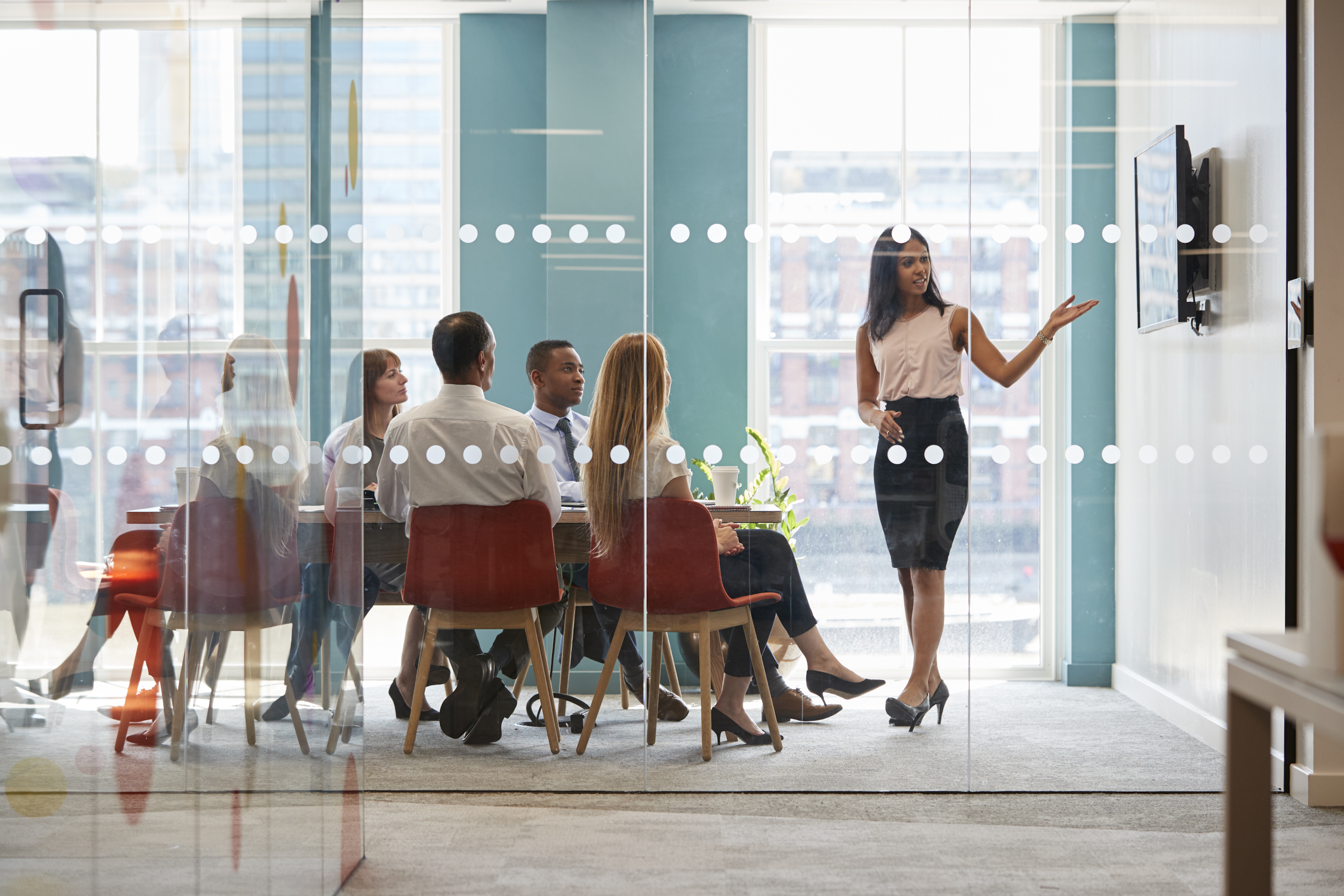 Economic Sector Locations Cards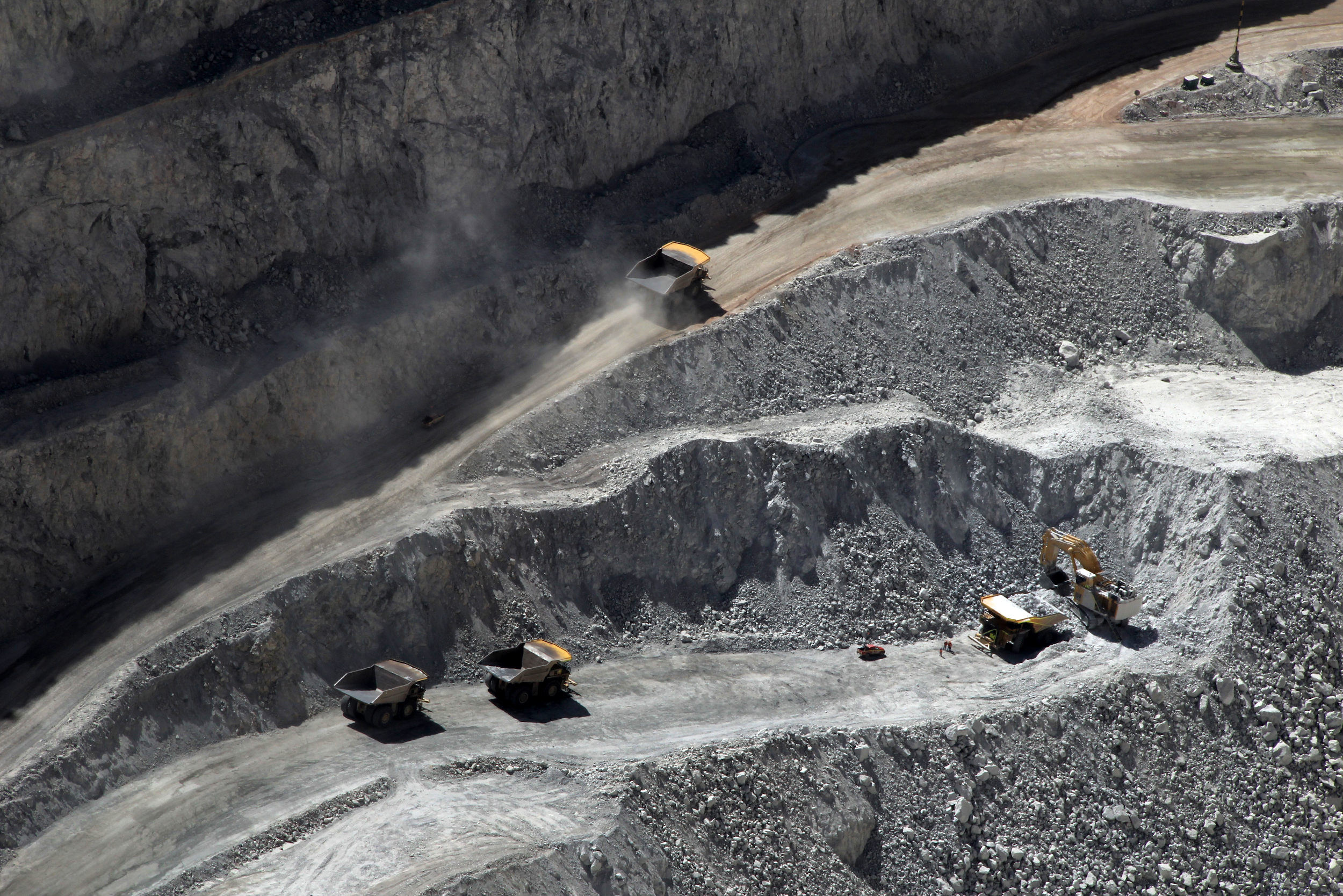 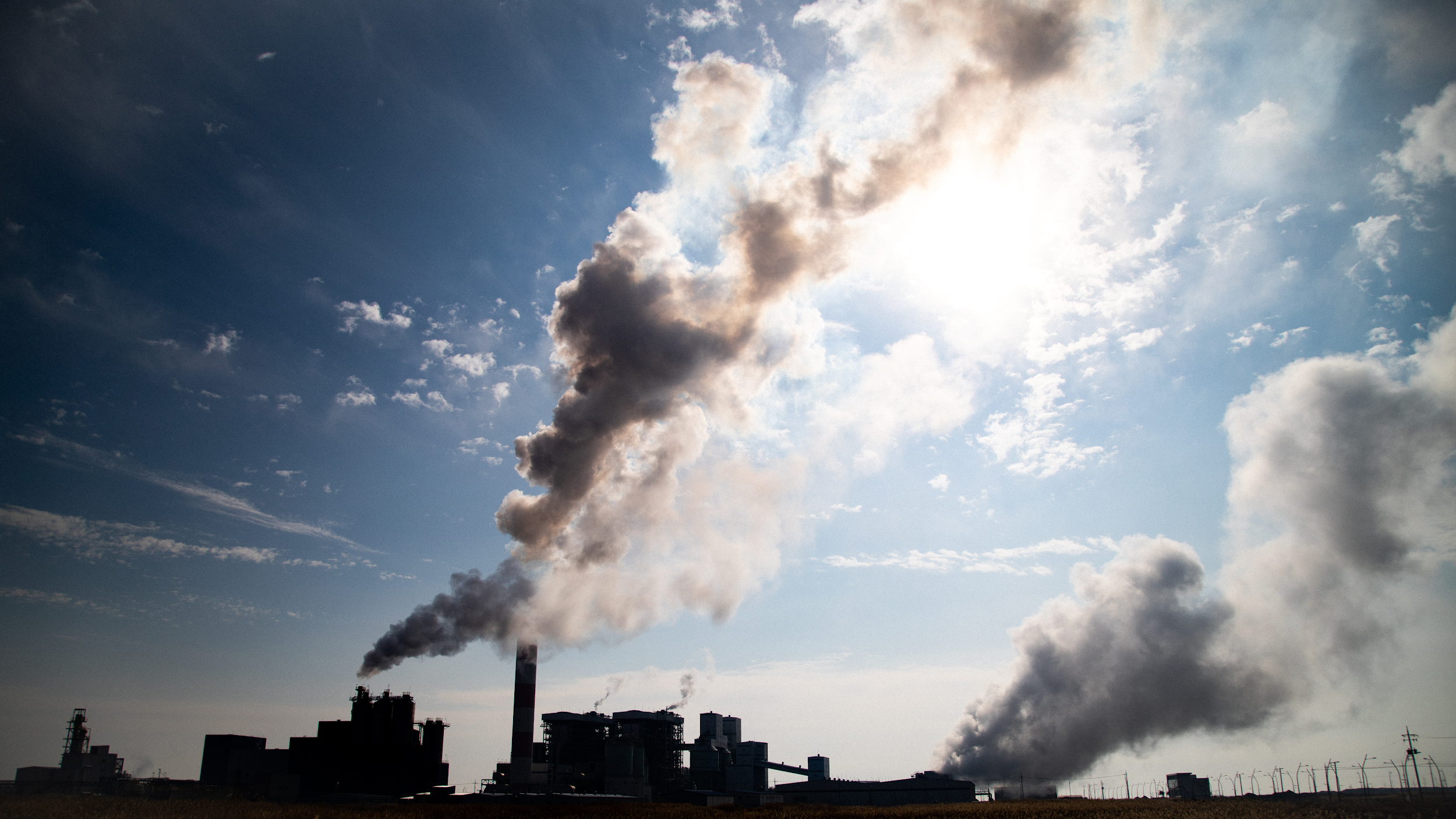 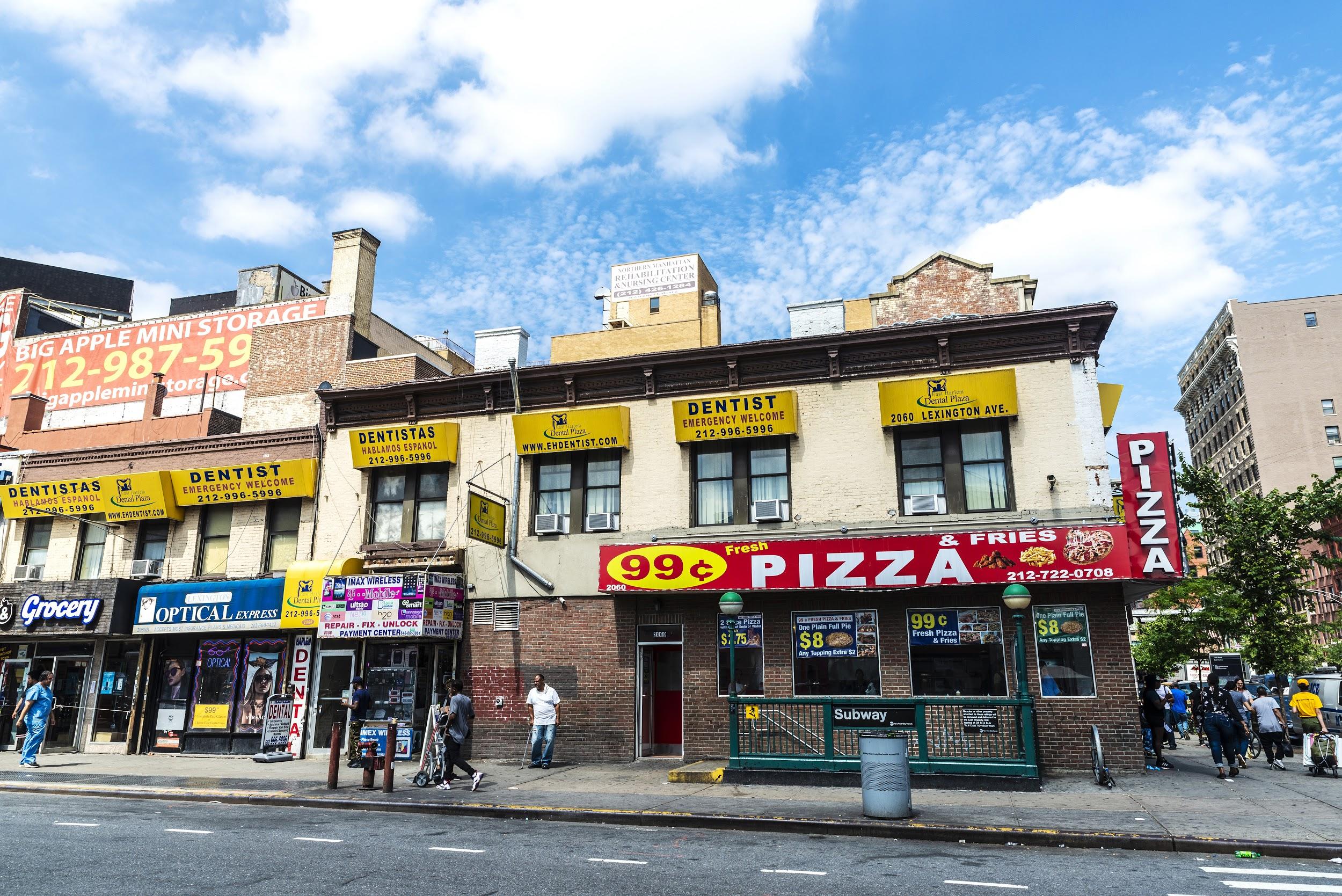 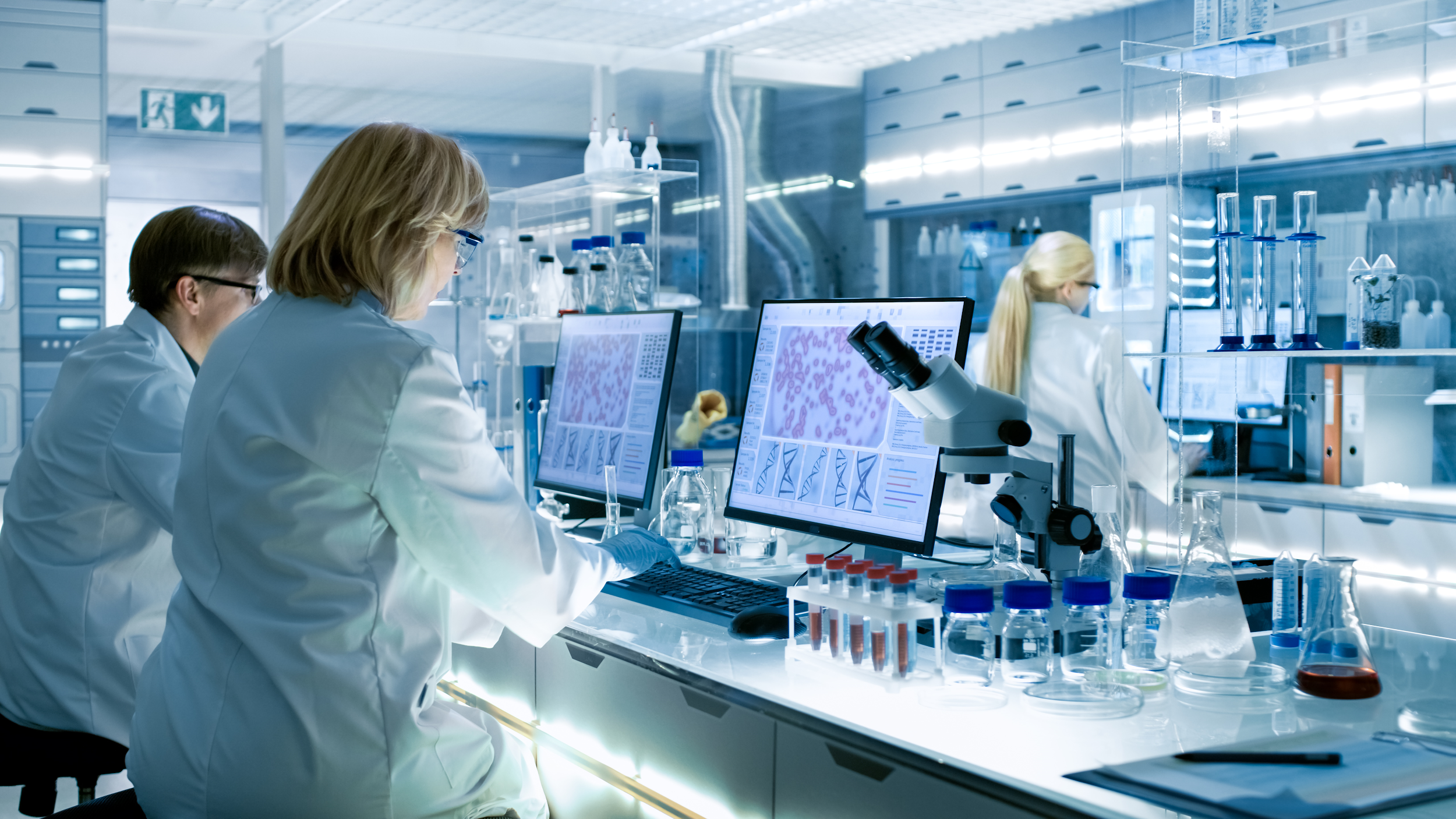 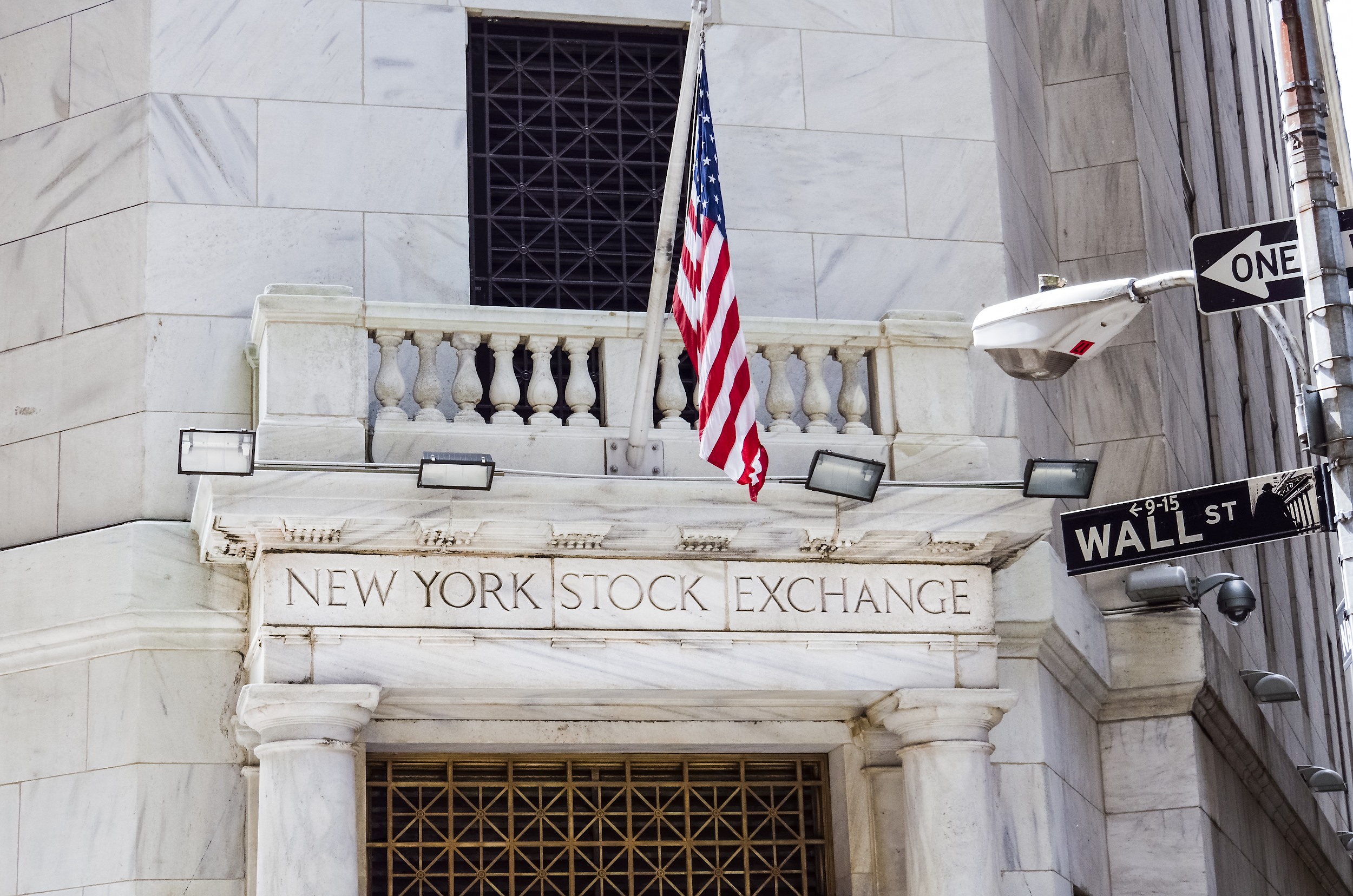 Day 1 Student Handout How many jobs can our team name?What jobs did other teams come up with that we did not have on our original list?Category Name:
Category Name:
Category Name:
Category Name:
Day 1 Student Handout - Continued (page 2)Economic SectorDefinitionImageLocationPrimary SectorSecondary SectorTertiary SectorQuaternary and Quinary SectorsQuaternary and Quinary SectorsDay 1 Student Handout - Continued (page 3)Day 1 Student Handout - Continued (page 4)Economic SectorReasons for Location on the MapMarket Gardening (Farming of Fruits and Vegetables)McDonald’s HospitalUniversityKIA Motors PlantKIA Motors PlantEconomic Sector Location Resources Map #1Economic Sector Location Resources Map #2Economic Sector Location Key Map #1Economic Sector Location Key Map #2Economic Sector Location Key Map #3Economic Sector Location Key Map #4Economic Sector Location Key Map #5